Работа по информатике 
для учащихся 11 классов 
29 апреля 2021гВариант 1Что такое база данных? Как связаны информационная система и база данных? Дан фрагмент  базы данных, в которой представлены сведения о родственных отношениях. Определите на основании приведенных данных, сколько всего внуков и внучек есть у Левитана И.И.Укажите этапы разработки базы данных.Что такое отчёт?Что такое компьютерная сеть?На месте преступления были обнаружены четыре обрывка бумаги. Следствие установило, что на них записаны фрагменты одного IP-адреса. Криминалисты обозначили эти фрагменты буквами А, Б, В и Г. Восстановите IP-адрес. В ответе укажите последовательность букв, обозначающих фрагменты, в порядке, соответствующем IP-адресу. Если будет несколько вариантов решения, запишите их все через запятую.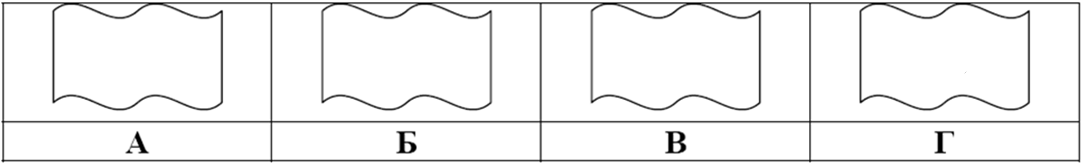 В терминологии сетей TCP/IP маской сети называют двоичное число, которое показывает, какая часть IP-адреса  узла сети относится к адресу сети, а какая – к адресу узла в этой сети. Адрес сети получается в результате применения поразрядной конъюнкции к заданному адресу узла и его маске. По заданным IP-адресу узла сети и маске определите адрес сети:IP-адрес: 12.16.196.10		Маска: 255.255.224.0Назовите основные коммуникационные службы Интернета.В таблице приведены запросы к поисковому серверу:Расположите обозначения запросов в порядке убывания количества страниц, которые найдёт поисковый сервер по каждому запросу.В таблице приведены запросы и количество страниц, которые нашёл поисковый сервер по этим запросам в некотором сегменте Интернета:
Сколько страниц (в тысячах) будет найдено по запросу Камень & Ножницы?	Ответы отправить на E-mail: rmli.bazaev@mail.ruАалгоритм |  графика  | сжатиеБалгоритм  &  сжатие  & графика  &  архиваторВалгоритм  &  сжатие  Галгоритм |  (сжатие & графика)  Далгоритм  & (сжатие | графика)  Еалгоритм |  сжатиеЗапросКоличество страниц (тыс.)Камень & ( Ножницы  |  Бумага)3200Камень & Бумага2000Камень & Ножницы  & Бумага200